REGOLAMENTO DI  DISCIPLINADeliberato nel Consiglio di Istituto nella seduta del 05/09/2012Compito preminente della scuola non è punire ma educare e formare; educare anche e soprattutto al rispetto delle regole che non sono da considerare un limite alla libertà di ciascuno, ma garanzia della libertà di tutti. A questo principio deve essere improntata qualsiasi azione disciplinare: ogni Docente , ogni Consiglio di Classe, il Dirigente stesso, potrà  scegliere di non applicare al singolo caso le norme generali, per una  strategia di recupero e inserimento più efficace.Il docente  e tutto il personale che lavora in una struttura educativa deve assumere sempre  un comportamento imparziale, trasparente e rispettoso verso gli alunni, per favorire un rapporto di fiducia e un atteggiamento di partecipazione. La successione delle sanzioni non è, né deve essere, automatica.La sanzione deve essere irrogata in modo tempestivo per assicurarne la comprensione e quindi l’efficacia e deve essere seguita da una comunicazione ai genitori.La comunicazione  ai genitori e la eventuale convocazione degli stessi, dovrà essere fatta sempre, a livello preventivo, dal docente o dal Consiglio di Classe nella persona del Coordinatore  e non deve configurarsi come sanzione disciplinare ma come mezzo di informazione e di accordo per una corretta strategia educativa.L’alunno denunciato per comportamento scorretto deve avere sempre la possibilità di essere ascoltato in merito ai fatti accaduti, anche in presenza del proprio genitore, nei casi più gravi. 
Agli studenti che manchino ai doveri scolastici  di cui all’art. 20, sono applicate le seguenti sanzioni disciplinari, in base alla gravità delle infrazioni:Corrispondenza tra  sanzioni e mancanzeDovere: Assolvere agli impegni di studioDovere: Avere nei confronti di tutto il personale della scuola e dei compagni lo stesso rispetto, anche formale, che si chiede per se stessi.Dovere: Osservare le disposizioni organizzative.Dovere: Non arrecare danni al patrimonio; rendere accogliente l’ambientescolastico; avere cura dell’ambiente scolastico.Ministero dell’Istruzione, dell’Università,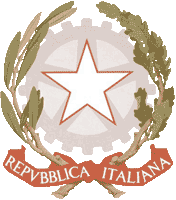 della RicercaScuola Secondaria di Primo Grado“S.G.Bosco – Summa Villa”P.zza Vittorio Emanuele III – Somma Vesuviana – C.A.P 80049 – NAPOLI – Telefax.  081/8939243 – Email: namm488001@istruzione.itCodice Scuola NAMM488001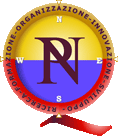 URS CAMPANIAPOLO QUALITA’ DI NAPOLIMancanzeSanzionia) Non svolgere i compitiassegnati per casa.Obbligo per l’allievo di presentare i compiti svolti in occasione dellalezione successiva.Se la mancanza si verifica più volte di seguito, viene inviato avvisoscritto alla famiglia sulla situazione.In caso di perseveranza in tale atteggiamento, l’allievo vieneseveramente ammonito con annotazione scritta sul registro di classe e di nuovo informata per iscritto la famiglia.Le annotazioni vengono valutate in sede di scrutinio quadrimestrale e finale.b) Non eseguire leesercitazioni in classe.Se la mancanza si verifica più volte di seguito, viene inviato avvisoscritto alla famiglia sulla situazione.In caso di perseveranza in tale atteggiamento, l’allievo vieneseveramente ammonito con annotazione scritta sul registro di classe e di nuovo informata per iscritto la famiglia.Le annotazioni vengono valutate in sede di scrutinio quadrimestrale e finale.c) Non portare a scuola gli strumenti necessari.Se la mancanza si verifica più volte di seguito, viene inviato avvisoscritto alla famiglia sulla situazione.In caso di perseveranza in tale atteggiamento, l’allievo vieneseveramente ammonito con annotazione scritta sul registro di classe e di nuovo informata la famiglia per iscritto.Le annotazioni vengono valutate in sede di scrutinio quadrimestrale efinale.d) Disturbare le lezioni(parlare continuamente e ad alta voce,  alzarsi senza permesso, uscire senza permesso,ecc.)L’allievo viene  richiamato verbalmente e viene   invitato alla riflessione guidata, sotto l’assistenza del docente.n caso di perseveranza, l’alunno viene severamente ammonito con annotazione scritta sul registro di classe, si informa la famiglia per iscritto e si possono assegnare consegne da svolgere in classe e/o a casa.Se l’allievo non ritorna nella situazione di collaborazione al dialogo educativo, e continua in tale atteggiamento, viene severamente ammonito con annotazione scritta sul registro di classe e viene subito informata e convocata  la famiglia.n caso di perseveranza in tale atteggiamento, il CdC, alla valutazione quadrimestrale, attribuirà all’alunno cinque nel voto di comportamento e ciò determinerà la sospensione dai viaggi d’istruzione. L’alunno sarà riammesso solo se successivamente a tale valutazione, farà registrare un sostanziale miglioramento. In tal caso il D.S.  farà da garante affinché i criteri di riammissione siano gli stessi per tutti i Consigli di Classe.(vedi anche Art.43   comma 17)Se, dopo la sanzione precedente, l’allievo continua a disturbare lelezioni, , il coordinatore presenta al D.S. richiesta  di irrogazione della sanzione di sospensione dalle lezioni fino a tre giorni, con o senza obbligo di frequenza.Dei provvedimenti di sospensione viene informata la famiglia.Gli stessi sono oggetto di valutazione quadrimestrale e finale.Gli allievi che ricevono due sanzione di sospensione dalle lezioni non partecipano ai viaggi di istruzione.MancanzeSanzionia) Usare linguaggio irriguardoso e offensivo verso gli altri L’allievo viene  richiamato verbalmente e dopo aver ricevuto dall’insegnante le giuste indicazioni comportamentali  e l’invito alla riflessione, chiede scusa pubblicamente alla persona destinataria del proprio comportamento inadeguato.Se la mancanza si verifica più volte di seguito, viene ammonito severamente con annotazione sul registro di classe,  inviato avvisoscritto alla famiglia e si possono assegnare consegne da svolgere in classe e/o a casa.Se l’allievo non ritorna nella situazione di collaborazione al dialogo educativo, e continua in tale atteggiamento, viene severamente ammonito con annotazione scritta sul registro di classe e viene subito informata e convocata  la famiglia.n caso di perseveranza in tale atteggiamento, il CdC, alla valutazione quadrimestrale, attribuirà all’alunno cinque nel voto di comportamento e ciò determinerà la sospensione dai viaggi d’istruzione. L’alunno sarà riammesso solo se successivamente a tale valutazione, farà registrare un sostanziale miglioramento. In tal caso il D.S.  farà da garante affinché i criteri di riammissione siano gli stessi per tutti i Consigli di Classe.(vedi anche Art.43   comma 17)In caso di reiterato atteggiamento, il coordinatore presenta al D.S.richiesta di irrogazione della sanzione di sospensione dalle lezioni fino a tre giorni, con o senza l’obbligo di frequenza.Dei provvedimenti di sospensione viene informata la famiglia.Gli stessi sono oggetto di valutazione quadrimestrale e finale.Gli allievi che ricevono due sanzioni di sospensione dalle lezioni non partecipano ai viaggi di istruzione.b) Usare atteggiamentidi violenza psicologica e fisica verso gli altri.(es. bullismo) L’allievo viene  richiamato verbalmente e dopo aver ricevuto dall’insegnante le giuste indicazioni comportamentali  e l’invito alla riflessione, chiede scusa pubblicamente alla persona destinataria del proprio comportamento inadeguato.Se la mancanza si verifica più volte di seguito, viene ammonito severamente con annotazione sul registro di classe,  inviato avvisoscritto alla famiglia e si possono assegnare consegne da svolgere in classe e/o a casa.Se l’allievo non ritorna nella situazione di collaborazione al dialogo educativo, e continua in tale atteggiamento, viene severamente ammonito con annotazione scritta sul registro di classe e viene subito informata e convocata  la famiglia. n caso di perseveranza in tale atteggiamento, il CdC, alla valutazione quadrimestrale, attribuirà all’alunno cinque nel voto di comportamento e ciò determinerà la sospensione dai viaggi d’istruzione. L’alunno sarà riammesso solo se successivamente a tale valutazione, farà registrare un sostanziale miglioramento. In tal caso il D.S.  farà da garante affinché i criteri di riammissione siano gli stessi per tutti i Consigli di Classe.(vedi anche Art.43   comma 17)In caso di reiterato atteggiamento, il coordinatore presenta al D.S.richiesta di irrogazione della sanzione di sospensione dalle lezioni fino a tre giorni, con o senza l’obbligo di frequenza.Dei provvedimenti di sospensione viene informata la famiglia.Gli stessi sono oggetto di valutazione quadrimestrale e finale.Gli allievi che ricevono due sanzioni di sospensione dallelezioni non partecipano ai viaggi di istruzionec) Reati  gravi e compromissione dell’incolumità delle persone (aggressioni fisiche)In caso di reati gravi che violano la dignità e il rispetto della persona e checostituiscono pericolo per l’incolumità delle persone, il coordinatorepresenta al D. S. richiesta di convocazione del Consiglio di Classe o del Collegio dei docenti o del Consiglio d’Istituto per l’irrogazione delle sanzioni di sospensione dalle lezioni per più di tre giorni o dell’allontanamento dalla comunità scolastica o della non ammissione all’Esame di Stato.Di tali provvedimenti viene informata immediatamente  la famigliaMancanzeSanzionia) Entrare ed uscire dalla scuola o spostarsi all’interno dell’edificio in modo caotico e chiassosoIn caso di prima mancanza, l’allievo viene richiamatoverbalmente.In caso di perseveranza in tale atteggiamento, l’allievo vieneufficialmente ammonito con annotazione sul registro di classe. I genitori vengono per iscritto avvisati dell’accaduto.In caso ulteriori episodi, il coordinatore presenta al D.S.richiesta di irrogazione della sanzione di sospensione dalle lezioni fino a tre giorni con o senza obbligo di frequenza.Dei provvedimenti di sospensione viene informata la famiglia.Gli stessi sono oggetto di valutazione quadrimestrale e finale.Gli allievi che ricevono due sanzioni di sospensione dalle lezioni non partecipano ai viaggi di istruzione.Tali provvedimenti valgono anche se la mancanza è relativa all’intera classe.b) Rimanere fuori dall’aulaingiustificatamente.In caso di prima mancanza, l’allievo viene richiamato verbalmente.In caso di perseveranza in tale atteggiamento, l’allievo vieneufficialmente ammonito con annotazione scritta sul registro di classe. I genitori vengono avvisati dell’accaduto.In caso ulteriori episodi, il coordinatore presenta al D.S.richiesta di irrogazione della sanzione di sospensione dalle lezioni fino a tre giorni con o senza obbligo di frequenza.Dei provvedimenti di sospensione viene informata la famiglia.Gli stessi sono oggetto di valutazione quadrimestrale e finale.Gli allievi che ricevono due di sospensione dalle lezioni non partecipano ai viaggi di istruzione.c)  Possesso  e uso del cellulare nella scuola ( N.B. solo gli alunni autorizzati possono tenere nello zaino il cellulare, ma assolutamente spento) In caso di trasgressione,  il docente è autorizzato dal D.S. all’eventuale ritiro del cellulare;  sarà poi restituito al genitore che verrà a ritirarlo personalmente. Di tutto si lascia traccia nel registro di classe.In caso di ulteriori episodi, il coordinatore informa il D.S. e viene convocata la famiglia.d) Non far apporre la firma ai genitori sulle varie comunicazioni della scuola.Fonogramma ai genitori.In caso di reiterato atteggiamento scorretto, comunicazione scritta ai genitori.In caso di perseveranza , ammonizione scritta nel registro di classe e fonogramma ai genitori.Mancanze Sanzionia) Arrecare danni ad oggetti, strutture e al decoro dell’ambiente      (aule, corridoi,pareti,  porte, sedie, finestre, banchi,  lavagne, tende,  WC, impianti elettrici, palestra, laboratori, etc.)Se l’alunno provoca un danno lieve, lo stesso provvede sotto la guida dell’insegnante o di un collaboratore scolastico a riparare il danno arrecato e viene ammonito con annotazione sul registro di classe.Dell’accaduto viene informata la famiglia mediante fonogramma.In caso di perseveranza, il coordinatore può presentare al D.S.richiesta di irrogazione della sanzione di sospensione dalle lezioni fino a tre giorni, con o senza obbligo di frequenza.Sarà informata la famiglia per iscritto e/o fonogramma Se l’allievo provoca un danno grave, i genitori dell’allievo vengono immediatamente convocati per iscritto e/o tramite fonogramma e devono provvedere alla riparazione del danno. Di tutto si lascia traccia nel registro di classeIn caso di perseveranza, il coordinatore presenta al D.S. richiestadi irrogazione della sanzione di sospensione dalle lezioni fino a tre giorni, con o senza obbligo di frequenza. I genitori vengono avvisati per iscritto e/o tramite fonogramma e sono tenuti alla riparazione del danno.Se l’autore del danno non si rivela, la classe intera (esclusi gliassenti del giorno in cui si è verificato il danno) è ritenuta responsabile. I genitori vengono avvisati per iscritto e/o tramite fonogramma e provvedono alla riparazione del danno. Di tutto si lascia traccia nel registro di classe.L’eventuale sanzione di sospensione dalle lezioni da parte del Consiglio di Classe viene erogata per gruppi a rotazione.Dei provvedimenti di sospensione viene informata la famiglia.Gli stessi sono oggetto di valutazione quadrimestrale e finale.Gli allievi che ricevono due sanzioni di sospensione dalle lezioni non partecipano ai viaggi di istruzione.In caso di reati gravi  il coordinatore presenta al D. S. richiesta di convocazione del Consiglio di Classe o del Collegio dei docenti o del Consiglio d’Istituto per l’irrogazione delle sanzioni di sospensione dalle lezioni per più di tre giorni o dell’allontanamento dalla comunità scolastica o della non ammissione all’Esame di Stato. Di tali provvedimenti viene informata immediatamente  la famiglia. Di tutto si lascia traccia nel registro di classe.